MODELE PV2 POUR REUNION RECURRENTE QUOTIDIENNE, HEBDO, MENSUELLE.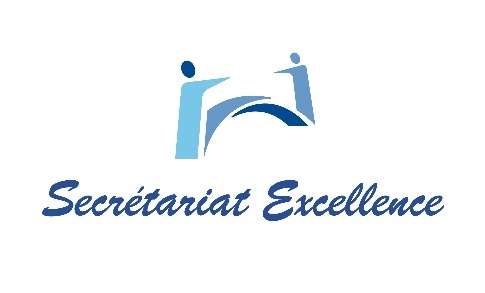 COMPTE RENDU DE REUNION DE RESPONSABLES DE SERVICE2019Pièces jointes : Présentation PowerPoint « Secrétariat Excellence ».Ordre du jour de la prochaine réunion :Sujet - IntervenantSujet - IntervenantSujet - IntervenantNoms05/0112/0119/0126/0102/0209/0216/0223/0202/03LAURENCEXXXXXXXXXJEANXXXABSXEXCEXCXXCHRISTOPHEXXXXXXXXXCAROLINEEXCXXXABSXXXXMARCEXCEXCXXXABSXXABSJUSTINXXXXEXCXXXXSujetDiscussionActionsSujet 1 IntervenantKjdeignjkwxcngkjsjfqjfkj fjksjfks fq sjkdfjsfkj jdkfjkdfj qmaerpf_hjqsfn pjeijcijqf.Kejrjfkjfkjk  diuiqmfjqjvkv.LKDJFKJFKQJFK !M. Y : pour action.M. X : à faire pour le 11/05.Sujet 2 IntervenantSujet 3Intervenant